VSTUPNÍ ČÁSTNázev moduluMěření a regulace I. (MaR I.)Kód modulu36-m-3/AJ75Typ vzděláváníOdborné vzděláváníTyp moduluodborný teoretickýVyužitelnost vzdělávacího moduluKategorie dosaženého vzděláníH (EQF úroveň 3)L0 (EQF úroveň 4)Skupiny oborů36 - Stavebnictví, geodézie a kartografie39 - Speciální a interdisciplinární oboryKomplexní úlohaObory vzdělání - poznámky36-52-H/01 Instalatér39-41-L/02 Mechanik instalatérských a elektrotechnických zařízeníDélka modulu (počet hodin)28Poznámka k délce moduluPlatnost modulu od30. 04. 2020Platnost modulu doVstupní předpokladyŽák se orientuje ve fyzikálních základech oboru instalatér (učivo předmětu Fyzika základní a střední školy). Orientuje se v trubních armaturách, jejich funkcích a spojích.Provádí montáž rozvodů vodovodu a vytápění.JÁDRO MODULUCharakteristika moduluŽáci získají odborné vědomosti potřebné k pochopení fyzikálních principů ve vytápěcích systémech, při zapojování a provozu čerpadel. Získají odborné vědomosti potřebné pro montáž měřících prvků regulace, čerpadel a průtokoměrů (včetně měřičů spotřeby).Získané vědomosti žáci využijí a rozšíří absolvováním modulu MaR II, který je zaměřen na praktický provoz regulačních uzlů.Modul směřuje k formování zodpovědného a promyšleného přístupu k práci, při kterém jsou uplatňovány znalosti, vědomosti a dovednosti získané v ostatních modulech zaměřených na vytápění a vodárenství.Očekávané výsledky učeníŽák:Připravuje potrubní rozvod pro montáž MaR (Vodárenství), připravuje rozvody pro osazení měřících a regulačních prvků (Vytápění):vysvětlí význam měření pro obor instalatérvyjmenuje a charakterizuje jednotlivé jednotky používané pro měřenívyjmenuje a vysvětlí vlastnosti měřících přístrojůvyjmenuje jednotlivé druhy teploměrů a stručně popíše jejich funkcipopíše použití teploměrů v oboruvyjmenuje jednotlivé druhy tlakoměrů (měřičů tlaku) a stručně popíše jejich funkcipopíše použití tlakoměrů (měřičů tlaku) v oborunačrtne a vysvětlí charakteristiku (výkonovou křivku) čerpadlaMontuje jednotlivé prvky teplovodní  otopné soustavy (OS):vyjmenuje a popíše možnosti zapojení čerpadel do skupinynačrtne jednotlivé čerpadlové skupiny včetně všech armatur (s čerpadly řazenými za sebou a vedle sebe)vysvětlí způsob skládání charakteristiky čerpadlových skupinMontuje potrubí dle projektové dokumentace:vyjmenuje a popíše možnosti měření tlaku v potrubípopíše provádění měření tlaku při hydraulickém vyvažování otopné soustavyvysvětlí pojem tlaková ztráta a její významvyjmenuje druhy tlakových ztrát v potrubívyjmenuje a vysvětlí jednotlivé vlivy na výši tlakových ztrátvyjmenuje tvarovky a armatury s vysokou/nízkou ztrátouvysvětlí význam měření průtoku v potrubíPřipojuje různé druhy vodoměrů a popíše principy měření:vyjmenuje a stručně popíše jednotlivé druhy průtokoměrůvysvětlí princip měření spotřeby tepla pro jednotlivé teplonosné látkyvyjmenuje a stručně popíše jednotlivé druhy měřičů spotřeby teplaObsah vzdělávání (rozpis učiva)měření a měřicí přístroje v oborucharakteristika čerpadeltlakové ztráty při proudění tekutiny potrubímměření spotřeby vody a teplaUčební činnosti žáků a strategie výukyRealizuje učitel:frontální výklad spojený s projekcí probíraného učiva,názorné ukázky jednotlivých zařízení a jejich částí.Realizují žáci společně s učitelem:diskuze nad principiálním obsahem výuky a možností využití probíraného učiva.Realizují žáci samostatně:práce ve skupinách, jednotlivé týmy vyhodnotí nejvhodnější postup, technologii nebo zařízení pro zadaný účel, poté prezentují před třídou výsledky své práce,práce s textem (žáci na základě dodaných materiálů písemně vypracují zadané úkoly),každý žák samostatně vypracuje charakteristiku čerpadlové skupiny se řazením za sebou a vedle sebe.Zařazení do učebního plánu, ročníkVýuka probíhá ve vyučovacím předmětu Odborná cvičení. Doporučuje se vyučovat ve druhém ročníku.VÝSTUPNÍ ČÁSTZpůsob ověřování dosažených výsledkůÚstní zkoušení – náhodně vylosované nebo vyučujícím zadané 3 výsledky učení. Žák zodpoví všechny zadané otázky a případné doplňující otázky učitele.Písemná zkouška – průřezový test ze všech výsledků učení, 30 uzavřených otázek. Žák zvolí v každé otázce jednu odpověď.Kritéria hodnoceníPro ústní zkoušku:každá otázka je hodnocena 5 body (celkem 15 bodů za zkoušku). Hodnotí se úplnost a věcná správnost odpovědi. Počet získaných bodů určí zkoušející na základě standardní klasifikační stupnice školy. Ke splnění ústní zkoušky musí žák získat alespoň 45 % bodů (tj. 7 bodů).Pro písemnou zkoušku:Každá otázka je hodnocena 1 bodem (celkem 30 bodů za zkoušku). Za každou správně zodpovězenou otázku získá žák 1 bod. Ke splnění písemné zkoušky musí žák získat alespoň 45 % bodů (tj. 14 bodů).Doporučená literaturaBAŠTA, Jiří. Topenářská příručka: 120 let topenářství v Čechách a na Moravě. Svazek 1. Praha: GAS, 2001. ISBN 80-86176-82-7.BAŠTA, Jiří. Topenářská příručka: 120 let topenářství v Čechách a na Moravě. Svazek 2. Praha: GAS, 2001. ISBN 80-86176-83-5.TAJBR, Stanislav. Vytápění pro 1. a 2. ročník učebního oboru instalatér. 2., upr. vyd. Praha: Sobotáles, 2003. ISBN 80-85920-96-4.DUFKA, Jaroslav. Vytápění: pro 3. ročník učebního oboru instalatér. 2. přeprac. vyd. Praha: Sobotáles, 2011. ISBN 978-80-86817-43-9.LUPTÁK Ladislav. Učební text pro obor Instalatér, 2. ročník [online]. Brno: Střední škola polytechnická, Brno, Jílová 36g, 2016, ISBN 978-80-88058-29-8. Dostupné z: https://ejilova.publi.cz/.LUPTÁK Ladislav. Učební text pro obor Instalatér, 3. ročník [online]. Brno: Střední škola polytechnická, Brno, Jílová 36g, 2016, ISBN 978-80-88058-32-8. Dostupné z: https://ejilova.publi.cz/.CIHELKA, Jaromír. Vytápění, větrání a klimatizace. Praha: SNTL, 1985. ISBN – není.CIKHART, Jiří. Měření a regulace ve vytápění. 2., upr. vyd. Praha: Státní nakladatelství technické literatury, 1984. ISBN – není.PoznámkyModul je zaměřen zejména na hlubší studium tematických celků z předmětů Vytápění a Instalace vody a kanalizace, které souvisí s oborem Měření a regulace. Do modulu byly včleněny tematické celky probírané v předmětu Odborná cvičení 1.Základy elektrotechniky nejsou v tomto modulu zahrnuty, protože se počítá s jejich zařazením v rámci modulu Základy elektrotechniky.Pro obor 39-41-L/02 Mechanik instalatérských a elektrotechnických zařízení je modul vhodný pouze za podmínky, že bude doplněn jiným modulem, který je zaměřen na elektro a programovací část MaR.Obsahové upřesněníOV RVP - Odborné vzdělávání ve vztahu k RVPMateriál vznikl v rámci projektu Modernizace odborného vzdělávání (MOV), který byl spolufinancován z Evropských strukturálních a investičních fondů a jehož realizaci zajišťoval Národní pedagogický institut České republiky. Autorem materiálu a všech jeho částí, není-li uvedeno jinak, je Karel Kovářík. Creative Commons CC BY SA 4.0 – Uveďte původ – Zachovejte licenci 4.0 Mezinárodní.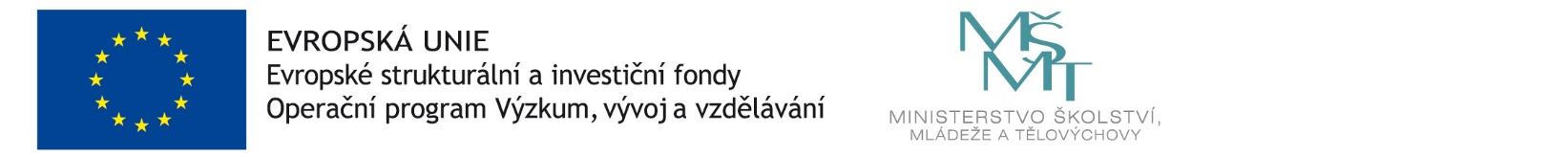 